+Board of Supervisors:Lynn Montgomery, ChairAlfred Baca, Vice ChairOrlando J. Lucero, Sec’y-TreasurerKathleen Groody, SupervisorCharles Torres, SupervisorAssociate Supervisors:Patricia BoltonMary Catherine Baca, WebmasterSusan HarrelsonStaff:  Carolyn KennedyDistrict ManagerCooperators:NRCS – USDAMartin MeairsDistrict ConservationistNMDAJim WanstallSoil & Water Conservation SpecialistCoronado Soil & Water Conservation DistrictPO Box 69Bernalillo, NM 87004Office: 505-867-2853 or 505-867-9580Email: info@coronadoswcd.org Website: www.coronadoswcd.orgCORONADO SOIL AND WATER CONSERVATION DISTRICTBOARD OF SUPERVISORS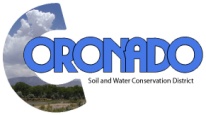 NOTICE OF SPECIAL MEETINGVia Zoom: https://us02web.zoom.us/j/89471806028Call In: 1 (346) 248-7799 or 1 (669) 900-9128Meeting ID: 894 7180 6028Open Meeting Agenda – July 1, 2021  Call to Order/Roll Call                                                 2:00 pm2.     Approval of Agenda3.     Approval of HSP FY22 Applications and Letters of Support4.     Adjourn                                                                      Persons with disabilities or that need assistance attending the meeting, please contact 505-867-2853 or 505-867-9580.